Pracovní list od 8.6. do 12.6.Doučování on-line středa 18.00 a odpoledne až v 18.30Elektromagnet: vylep , doplň do sešitu1. Elektromagnet je složen z ………………………………………………….. 2. Příkladem jednoduchého elektromagnetu je ………………………………. 3. Stručně popiš funkci zvonku …………………………………………………. ……………………………………………………………………………………….. ……………………………………………………………………………………….. 4. Účinky magnetického pole cívky zesilujeme železným nebo ocelovým jádrem 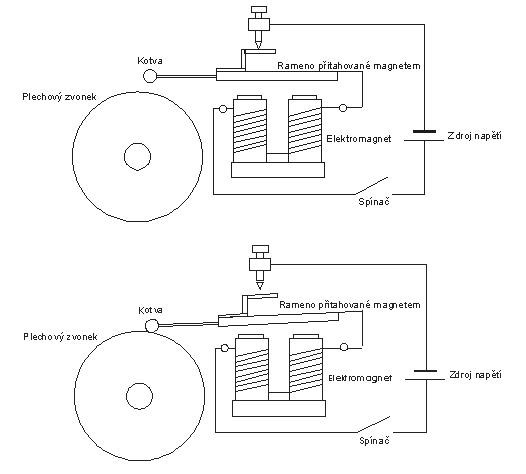 Princip:Pokud zapojíme obvod, cívkou prochází proud, vzniká magnetické pole, palička se přitáhne k plechovému zvonku, tím se rozpojí obvod a palička odpadne, protože magnetické pole zanikne, obvod se znovu spojí a zase prochází proud…Vypočti a pošli ke kontrole:Je polohová energie tělesa vážícího 200 kg na vrcholu Sněžky větší, menší nebo rovna polohové energii 25 kilogramového tělesa na vrcholu Mount Everestu ( Sněžka 1603m, Mount Everest 8 848 m)Jak velkou polohovou energii získá kladivo o hmotnosti 300 g, jestliže ho zvedneme do výšky 50 cm? Určete práci, kterou vykonáme při přímém zdvihání kamene o hmotnosti 72 kg do výšky 20 cm . Za jak dlouho spotřebuje 100 W žárovka energii 1 kWh?Běžná žárovka, která stojí 15 Kč má příkon 100W, stejné světlo poskytuje LED žárovka za 160 Kč s příkonem 15W, kolik Kč ušetříte za dobu životnosti za dobu životnosti LED 40 000 h, je-li životnost běžné žárovky 1000 h  sazba 4,8 Kč za 1kWhTypy páky:…..Rovnováha na páce nastane …Páka jednozvratná zakresli………………uveď příkladPáka dvojzvratná zakresli …………………… uveď příkladProč používáme jednoduché stroje ……………………. Tyč  je podepřena 40 cm od nákladu 150 kg , jakou silou působíme, chytíme-li tyč ve vzdálenosti 1,5m ?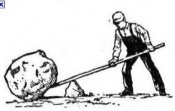  Jakou silou působíme na kolečko ve vzdálenosti 1,5 m od osy a vezeme 60 kg vzdálené od osy 20 cm 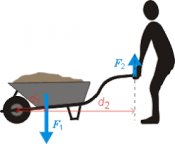  Na houpačce sedí dívka o hmotnosti 35 kg ve vzdálenosti 1,2 m od podpěry, do jaké vzdálenosti se posadí chlapec 60 kg, aby byla rovnováha?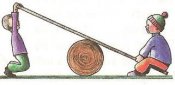 Odpověz na otázky:Co je výhřevnost:Měrná tepelná kapacita:Skupenské teplo tání:KcalPři které přeměně skupenství se teplo uvolňuje:Při které přeměně skupenství je teplo přijímáno :Co je teplo?Výpočet tepla: